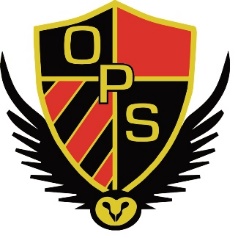 Phonics Progression Grid 2022-2023Autumn 1Autumn 2Spring 1Spring 1Spring 2Spring 2Summer 1Summer 1Summer 2Class RClass RClass RClass RClass RClass RClass RClass RClass RClass RRead first 16 soundsRead remaining Set 1 sounds & special friendsDitty storiesDitty storiesRead Red StorybooksRead Red StorybooksRead Red StorybooksRead Green StorybooksRead Red StorybooksRead Green StorybooksRead Green storybooksSet 1 sounds Group Am a s d t,i n p g o, c k u b, f e If know fewer than 16 set 1 single-letter sounds- teach set 1 single letter sounds and Word Time 1.1-1.3l h,r j v y wx, zsh, th ch qu ng nkBlend sounds to read words; read short ditty storiesRead 2 or 3 sound wordsBlend sounds to read words; read short ditty storiesRead 2 or 3 sound wordsRead set 1 special friends and read them in words.Read set 1 special friends and read them in words.Read the first 6 set 2 soundsay, ee, igh, ow, oo, ooRead words with 4 and 5 sounds.Read the first 6 set 2 soundsay, ee, igh, ow, oo, ooRead words with 4 and 5 sounds.Read the first 6 set 2 sounds speedily.ay, ee, igh, ow, oo, ooRead words with 4 and 5 sounds.Set 1 sounds Group BIf know more than 16 set 1 single-letter sounds, but cannot blend - teach set 1 single letter sounds Word Time 1.1-1.4Set 1 sounds Group CIf know set 1 single-letter sounds and can Fred Talk-teach set 1 special friendsAutumn 1Autumn 2Spring 1Spring 1Spring 2Spring 2Summer 1Summer 1Summer 2Class 1Class 1Class 1Class 1Class 1Class 1Class 1Class 1Class 1Class 1Read Purple StorybooksRead Pink StorybooksRead Orange StorybooksRead Orange StorybooksRead Orange/ YellowStorybooksRead Orange/ YellowStorybooksRead YellowStorybooksRead YellowStorybooksRead Yellow/ BlueStorybooksSet 2soundsRecap the first 6 set 2 sounds, including multisyllabic.Ay, ee, igh, ow, oo, ooRead words with 4 and 5 sounds.Read the next 6 set 2 sounds.ar, or, air, ir, ou, oyRead words with the first 6 set 2 sounds in speedilyplay night  sleep  aboutOnce confident teach Set 3 soundsSet 3 soundsRead the first 10 set 3 sounds.ea, oi, a-e, e-e, i-e, o-e, u-e, aw, are, urRead words with 4 and 5 sounds.Read the first 10 set 3 sounds.ea, oi, a-e, e-e, i-e, o-e, u-e, aw, are, urRead words with 4 and 5 sounds.Read the next 9 set 3 sounds.er, ow, ai, oa, ew, ire, ure, tion, tious/ ciousRead the next 9 set 3 sounds.er, ow, ai, oa, ew, ire, ure, tion, tious/ ciousAdditional soundsSet 4 & consonant blendsRecap/ Revisit- phase 3/ 4Review set 1,2 & 3 soundsTeach additional soundsue, au, kn, ie, wh, phInitial Consonant BlendsSet 1: str, spl, scr, thr, sprReview set 1,2 & 3 soundsTeach additional soundsue, au, kn, ie, wh, phInitial Consonant BlendsSet 1: str, spl, scr, thr, sprRead set 3 sounds & additional sounds in words, including multisyllabic. Can read whole text at 60-70 wpmYear 2Year 2Year 2Year 2Year 2Year 2Year 2Year 2Year 2Year 2Read BlueStorybooksRead Grey StorybooksGuided ReadingRICGuided ReadingRICGuided ReadingRICGuided ReadingRICGuided ReadingRICGuided ReadingRICGuided ReadingRICSpeed of readingReview set 2 & 3 soundsCan read whole text at 60-70+ wpmAttempts to read with intonation to show comprehensionReview set 2 & 3 soundsCan read whole text at 70-80+ wpmAttempts to read with intonation to show comprehension